May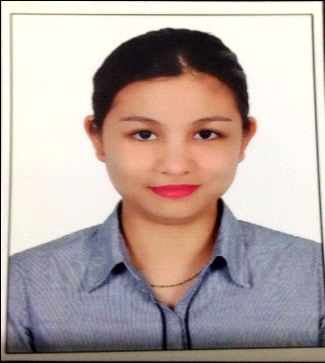 Email: may.354351@2freemail.com OBJECTIVESCurrently looking for a new and challenging position, one which will make the best use of existing skills and experience while enabling further personal and professional development.CAREER SUMMARYSales AssociateThe BabyShop (L.L.C)Qassimiah Branch, SharjahUnited Arab EmiratesYear: 2012 - 2017Job DescriptionGreeted customers and determined their needs and wants.Discussed type, quality and number of merchandise required for purchase.Recommended merchandise based on individual requirements.Advised customers on utilization and care of merchandise.Provided advice to clients regarding particular products or services.Explained the use and advantage of merchandise to customers.Answered customers’ queries and concerns.Answering Phone CallsShowed the live working of merchandise.Quoted prices and discounts as well as credit terms, trade-in allowances, warranties and delivery dates.Assisted in display of merchandise.Handling petty cash.Filing paper works in office.Education and QualificationExecutive Secretary/Office AdministrationJurassic Institute of Management and TechnologyAptech Computer EducationSharjah, UAE (2015)Hotel and Restaurant Management (undergraduate)University of CebuCebu City, PhilippinesKey IT SkillsKnowledgeable on Microsoft Word, Excel, PowerPoint, Internet, Outlook and Email.Personal DataNationality		:FilipinoGender		:FemaleDate of Birth	:January 13, 1987Marital Status	:SingleReligion		:Roman CatholicLanguages		:English , Tagalog, SpanishVisa Status		:Residence VisaReferences will be provide upon request.